ImmunologyStudy Guide for Exam 2Review all PowerpointsReview all chapters, review questions at the end of chaptersReview Immunoglobulin Gene RearrangementHow does it occur?AntibodiesAre heavy and light chain genes on the same chromosome?Do heavy or light chains rearrange first?Do light chains have VDJ segments or just VJ segments?What is the order of constant chain segments?Remember that mRNA processing creates the difference between secreted Ab and membrane-bound AbWhat is allelic exclusion?What are the 7 ways are antibody diversity generated?TCRIs there somatic hypermutation like with Ab rearrangement?  Why?Review positive and negative selection in the thymusReview B cell developmentAt what stages do you find gene rearrangement?  Expression of IgM?  Expression of IgD?  Class switching?  What is the antigen independent phase?  Antigen dependent phase?What are 3 events that happen to B cells in germinal centers in secondary lymphoid tissue?What are thymus dependent antigens? Know what B-2 B cells are.  What are thymus-independent antigens? Know what B-1 B cells areWhat is central tolerance?  What is peripheral tolerance?Review MHCWhat is haplotype?Which MHC reacts with what population of T cells?On what cells do you find Class I MHC?  Class II MHC?Antigen presentation – review both the endogenous and exogenous pathwaysWhich pathway occurs in infected cells?What are proteasomes?What is the CLIP?Review structure of MHC I and MHC IIReview MHC restrictionReview T cells what does it mean to be double negative?  Double positive?  Is CD4 found on Tc or TH cells?  Is CD8 found on Tc or TH cells?  What is the function of a cytotoxic T cell (CTLs)? Review how they kill cells (perforin, Fas-FasL pathway)  What is the function of a T helper cell? What is an APC?  What is a target cell?What is IL-2? What is IL-2R?  What are co-stimulatory molecules?  What are co-inhibitory molecules?What are superantigens?Be able to distinguish between antibody, TCR, Class I MHC, Class II MHC structuresBe able to understand and answer questions on the following: 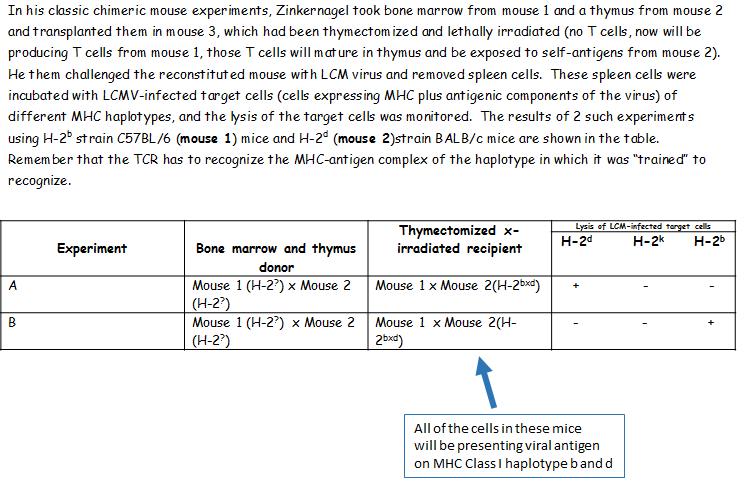 